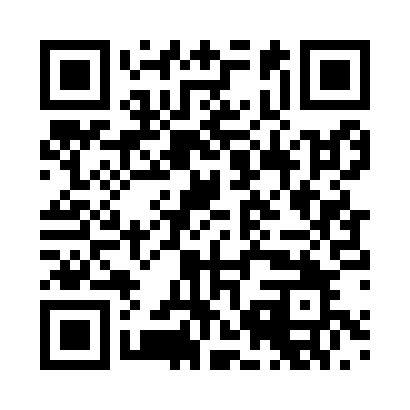 Prayer times for Aljarn, GermanyWed 1 May 2024 - Fri 31 May 2024High Latitude Method: Angle Based RulePrayer Calculation Method: Muslim World LeagueAsar Calculation Method: ShafiPrayer times provided by https://www.salahtimes.comDateDayFajrSunriseDhuhrAsrMaghribIsha1Wed3:025:431:155:198:4711:182Thu3:015:411:145:208:4911:203Fri3:015:391:145:218:5011:204Sat3:005:371:145:218:5211:215Sun2:595:351:145:228:5411:226Mon2:585:331:145:238:5611:227Tue2:575:321:145:238:5711:238Wed2:575:301:145:248:5911:249Thu2:565:281:145:259:0111:2510Fri2:555:261:145:269:0311:2511Sat2:545:241:145:269:0411:2612Sun2:545:231:145:279:0611:2713Mon2:535:211:145:289:0811:2714Tue2:525:191:145:289:0911:2815Wed2:525:181:145:299:1111:2916Thu2:515:161:145:299:1211:2917Fri2:515:151:145:309:1411:3018Sat2:505:131:145:319:1611:3119Sun2:495:121:145:319:1711:3220Mon2:495:101:145:329:1911:3221Tue2:485:091:145:339:2011:3322Wed2:485:081:145:339:2211:3423Thu2:475:061:145:349:2311:3424Fri2:475:051:145:349:2411:3525Sat2:465:041:155:359:2611:3626Sun2:465:031:155:359:2711:3627Mon2:465:021:155:369:2911:3728Tue2:455:011:155:379:3011:3829Wed2:455:001:155:379:3111:3830Thu2:454:591:155:389:3211:3931Fri2:444:581:155:389:3411:39